Kanálový ventilátor EPK 22/6 AObsah dodávky: 1 kusSortiment: 
Typové číslo: 0086.0610Výrobce: MAICO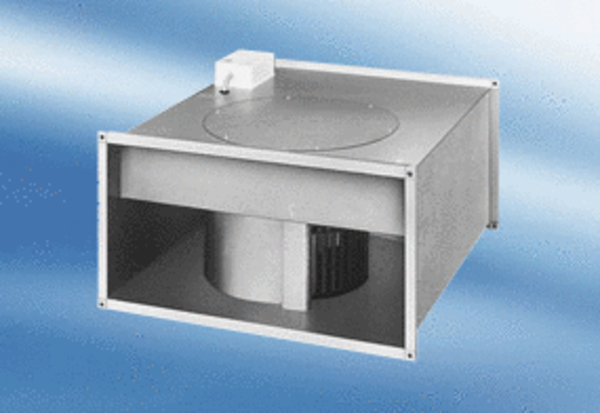 